ПОСТАНОВЛЕНИЕот 09.12.2022 г. № 631а. ХакуринохабльО назначении публичных слушаний по проекту внесения изменений в правила землепользования и застройки муниципального образования «Хакуринохабльское сельское поселение»В соответствии со ст.30-36 Градостроительного Кодекса Российской Федерации, Федеральным законом от 6 октября 2003 г. №131-ФЗ «Об общих принципах местного самоуправления в Российской Федерации» и с Положением «О порядке организации и проведения общественных обсуждений или публичных слушаний в области градостроительной деятельности в Шовгеновском районе», утвержденным решением Совета народных депутатов Шовгеновского района от 13.07.2018 г. №83, администрация муниципального образования «Шовгеновский район»ПОСТАНОВЛЯЮ:Назначить публичные слушания по проекту внесения изменений в правила землепользования и застройки муниципального образования «Хакуринохабльское сельское поселение». Публичные слушания по проекту внесения изменений в правила землепользования и застройки муниципального образования «Хакуринохабльское сельское поселение» провести с 09 декабря 2022 года по 14 декабря 2022 года. Собрание участников публичных слушаний провести 16 декабря 2022 года в 10 часов 00 минут в актовом зале администрации муниципального образования «Шовгеновский район» по адресу: а. Хакуринохабль, ул. Шовгенова, 9.Ознакомиться с материалами по проекту внесения изменений в правила землепользования и застройки муниципального образования «Хакуринохабльское сельское поселение» можно в отделе архитектуры и градостроительства муниципального образования «Шовгеновский район» или на официальном сайте администрации муниципального образования «Шовгеновский район».Заявления об участии в публичных слушаниях, предложения граждан по проекту внесения изменений в правила землепользования и застройки муниципального образования «Хакуринохабльское сельское поселение» принимаются в письменном виде отделом архитектуры и градостроительства администрации муниципального образования «Шовгеновский район» по адресу: а. Хакуринохабль, ул. Шовгенова, 13, с 9.00 до 18.00. в рабочие дни до 16 декабря 2022 года.Оповещение о назначении публичных слушаний опубликовать в районной газете «Заря» и разместить на официальном сайте администрации муниципального образования «Шовгеновский район»Контроль за исполнением данного постановления возложить на отдел архитектуры и градостроительства муниципального образования «Шовгеновский район».РЕСПУБЛИКА АДЫГЕЯ Администрация муниципального образования «Шовгеновский район»385440, аул Хакуринохабль, ул.Шовгенова, 9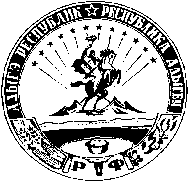 АДЫГЭ РЕСПУБЛИК Муниципальнэ образованиеу «Шэуджэн район» иадминистрацие385440, къ. Хьакурынэхьабл,  ур.Шэуджэным ыцI, 9Глава администрации
муниципального образования «Шовгеновский район»Р. Р. Аутлев